     Załącznik nr 1 do Zapytania ofertowego nr 2/2024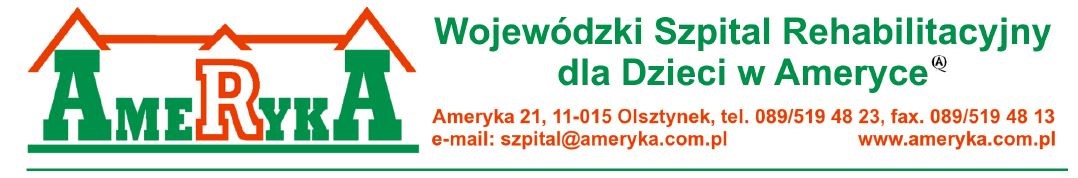 FORMULARZ OFERTOWY WYKONAWCYDane Wykonawcy:Nazwa: ……………………..………………………….………………………………………Siedziba: ………………………………………………………………………………………Adres mailowy: ……………………………………………………………………………….Strona internetowa: …………………………………………………………………………....Numer telefonu: ………………………….……………………………………………………Numer faksu: ………………………….……………………………………………………….REGON: ………………………….……………………………………………………………NIP: ………………………….…………………………………………………………………KRS: ……………………………………………………………………………………………Województwo: …………………………………………………………………………………Zobowiązania Wykonawcy:Nawiązując do Zapytania ofertowego nr 2/2024 na dostawę pieczywa, oferujemy wykonanie zamówienia zgodnie z postawionymi wymogami i proponujemy następującą cenę:Wartość zamówienia netto: ............................................... zł (słownie:............................ ………………………………........................................................................................),Wartość podatku VAT....................................................... zł,Wartość zamówienia brutto: .............................................. zł (słownie:............................ ………………………………...........................................................................................Oświadczamy, że zapoznaliśmy się z warunkami zawartymi w niniejszym Zapytaniu oraz projektem umowy. W przypadku wyboru naszej oferty zobowiązujemy się do zawarcia tejże umowy w miejscu i terminie wyznaczonym przez Zamawiającego.Pozostajemy związani niniejszą ofertą przez 30 dni licząc od dnia, w którym upłynął termin składania ofert.Akceptujemy termin płatności do 30 dni od daty dostarczenia do Zamawiającego faktury VAT.Osoby do kontaktu z Zamawiającym:Osoba/osoby do kontaktu z Zamawiającym, odpowiedzialna/e za wykonanie zobowiązań umowy: ……………………………………………………………………………, tel. kontaktowy: …………………………, adres email: ………………………………………. .Dokumenty:Na potwierdzenie spełnienia wymagań, do oferty załączam poniższe dokumenty: ………………………………………………………………………………………………………………………………………………………………………………………………………………………………………………………………………………………………………………………………………………………………………………………………………………………………………………………………………………………………Zastrzeżenie Wykonawcy:Niżej wymienione dokumenty składające się na ofertę nie mogą być ogólnie udostępnione: ................................................................................................................................ ..............................................................................................................................................................................................................................................................................................................Inne informacje Wykonawcy: …………………………………………………………………..………………………………………………………………………………………………...……………………………………………………………………………………………………...__________________			_______________________________________ Data 					      Czytelne podpisy osób uprawnionych      do reprezentowania Wykonawcy	